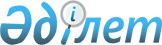 О выборах акимов аульных (сельских) округов, аулов (сел), поселков
					
			Утративший силу
			
			
		
					Указ Президента Республики Казахстан от 23 июня 2001 года N 633. Утратил силу - Указом Президента РК от 9 января 2006 года N 1696 (U061696)(вводится в действие со дня подписания)

      В соответствии с пунктом 4 статьи 87  K951000_  Конституции Республики Казахстан и статьей 36 Закона Республики Казахстан от 23 января 2001 года  Z010148_  "О местном государственном управлении в Республике Казахстан" постановляю:  

      1.  (Пункт 1 утратил силу - Указом Президента РК от 6 декабря 2004 г.  N 1484  )  

      2. Центральной избирательной комиссии Республики Казахстан:  

      в IV квартале 2001 года назначить, организовать и провести выборы акимов в отдельных административно-территориальных единицах в порядке эксперимента;  

      единую дату проведения выборов и перечень административно- территориальных единиц, в которых будут проведены выборы, согласовать с акимами областей.  

      3. Правительству Республики Казахстан, акимам областей принять необходимые меры по организационному, материально-техническому и финансовому обеспечению выборов акимов в порядке эксперимента.  

      4. Настоящий Указ вступает в силу со дня опубликования.       Президент 

     Республики Казахстан 
					© 2012. РГП на ПХВ «Институт законодательства и правовой информации Республики Казахстан» Министерства юстиции Республики Казахстан
				